فرم تقاضای شرکت در دوره مدرسه کارآفرینی دانشگاه تربیت مدرس (پاییز 1402)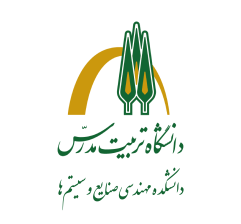 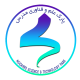 پارک علم و فناوری مدرس محلی برای تبدیل ایده‌ها به نوآوری‌های موفقمدرسه کارآفرینی دانشگاه تربیت مدرس برای دوره پاییز 1402 از میان دانشجویان و علاقه‏مندان راه‏اندازی کسب و کار، پس از انجام مصاحبه، دانشجو می‌پذیرد. پذیرش متقاضیان، بر اساس میزان علاقه‏مندی ایشان به راه اندازی کسب و کار و ارزیابی ایده محوری پیشنهادی (طرح مسأله و ارائه راهکار نوین) می باشد. به منظور شرکت در فراخوان، لازم است فرم ذیل توسط متقاضی تکمیل شده و تا تاریخ 20/06/1402 به همراه فایل رزومه کاری،  به رایانامه TMUents@gmail.com ارسال گردد.۳. ایده محوری خود را حداکثر در 10 سطر بیان نمایید.4. آیا افراد دیگری در شکل گیری ایده بیان شده، سهیم بوده اند؟ در صورت امکان، اسامی ایشان را به منظور حفظ مالکیت فکری ایده،  قید نمایید.آیا ایشان هم متقاضی شرکت در مدرسه کارآفرینی دانشگاه تربیت مدرس هستند؟4. آیا در گذشته، تجربه ایجاد کسب و کار داشته اید؟ در صورت امکان، تجارب خود را بیان فرمایید.5. لطفا فایل رزومه خود را به همراه این فرم، به رایانامه TMUents@gmail.com ارسال نمایید.۱. مشخصات فردی ۱. مشخصات فردی نام و نام‌خانوادگی:                                                 کد ملی:تاریخ تولد:                                                           وضعیت نظام وظیفه: شماره همراه:                                                       آدرس ایمیل:آدرس محل سکونت:آدرس محل سکونت:آدرس URL لینکدین (در صورت وجود):آدرس URL لینکدین (در صورت وجود):2. مشخصات تحصیلی2. مشخصات تحصیلی2. مشخصات تحصیلی2. مشخصات تحصیلیمقطع کارشناسیمقطع کارشناسیمقطع کارشناسیمقطع کارشناسیرشته تحصیلی:                                                 رشته تحصیلی:                                                 دانشگاه محل تحصیل:دانشگاه محل تحصیل:معدل:                                          سال ورود:                           سال ورود:                           سال خاتمه: مقطع کارشناسی ارشدمقطع کارشناسی ارشدمقطع کارشناسی ارشدمقطع کارشناسی ارشدرشته تحصیلی:                                                 رشته تحصیلی:                                                 دانشگاه محل تحصیل:دانشگاه محل تحصیل:معدل:                                          سال ورود:                           سال ورود:                           سال خاتمه: موضوع پایان نامه:موضوع پایان نامه:موضوع پایان نامه:استاد راهنما:مقطع دکتریمقطع دکتریمقطع دکتریمقطع دکتریرشته تحصیلی:                                                 رشته تحصیلی:                                                 دانشگاه محل تحصیل:دانشگاه محل تحصیل:معدل:                                          سال ورود:                           سال ورود:                           سال خاتمه: موضوع رساله:موضوع رساله:موضوع رساله:استاد راهنما:اینجانب ………………………… صحت مندرجات فوق را تایید می نمایم و متعهد می شوم که در صورت پذیرش در دوره و پرداخت شهریه توسط دانشگاه، در تمامی کلاسها حضور داشته و در صورت غیبت غیر موجه در هر مرحله، موظف به پرداخت شهریه دوره به دانشگاه، می باشم.   تاریخ و امضا